Аткарская Вера АнатольевнаКомпозиция как основа преподавания проектирования в различных видах дизайна.В процессе обучения  дисциплине «Пропедевтика» или «Основы композиции» закладываются понятия основных взаимоотношений формы и плоскости, осознание значения «пустого» пространства, основных законов композиционных построений и создания многообразных по воздействию на зрителя объектов и изображений. Обучающимся даются инструменты, с помощью которых они могут решать самые различные задачи проектирования- будь то создания плаката, логотипа, книжной иллюстрации, средового объекта.Для студентов 1-го МОК, Факультета Художественных ремесел мною был разработан Практикум по основам композиции, иллюстрированный работами моих учеников. Практикум состоит из разделов:-Плоскость как изобразительная поверхность. Форма как изображение-  Организация элементов изображения на плоскости с помощью контрастных, ритмических, геометрических построений            - Организация элементов в объемно-пространственных композициях- Пропорции и членения на плоскости и в пространстве- Метафора и образ в композиции-Работа с текстурами Я хочу только подчеркнуть общность всех композиционных принципов и конструкций для любого вида дизайна и изобразительного искусства.Работа со студентами- графическими дизайнерами, студентами-книжными иллюстраторами в институте  и студентами-дизайнерами музейно-выставочного пространства в колледже тому подтверждение. Главным является усвоение этих принципов и последующее умение проецировать их на любое задание.Далее привожу примеры некоторых заданий, выполненных студентами ,соответствующих каждому разделу.Плоскость как изобразительная поверхность.Форма как изображение.Это задание дает основу понимания организации изобразительной поверхности и того, что в композиции главными «действующими лицами» является взаимоотношение изображения и «пустого» пространства и что манипуляция этими отношениями создает напряжение, расслабление, покой ,статику, динамику и т.д. Толубеева Инна. Курс Книжной иллюстрации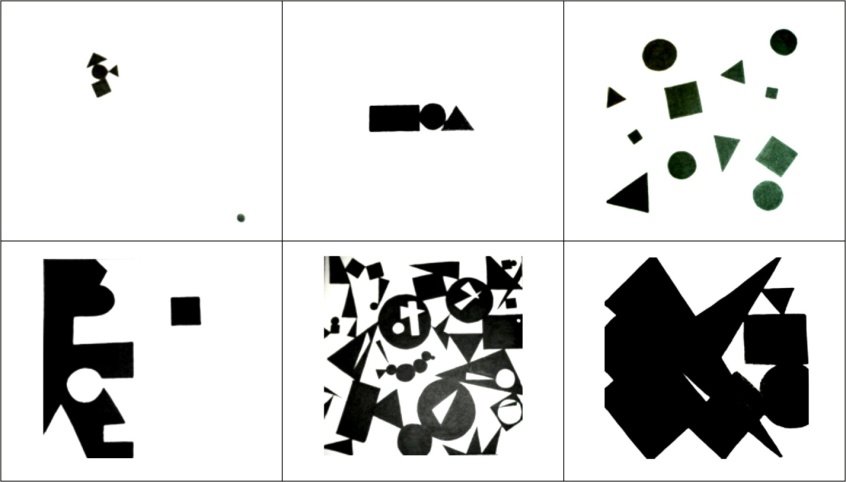 Организация элементов изображения на плоскости с помощью контрастных, ритмических, геометрических построенийВ этом разделе дается ряд заданий на контрастные сопоставления, создания ритмических рядов, ассоциативных ритмов и композиций на основе зарисовок окружающего пространства.Контраст      Фишова Вика,1 курс, Графический дизайн    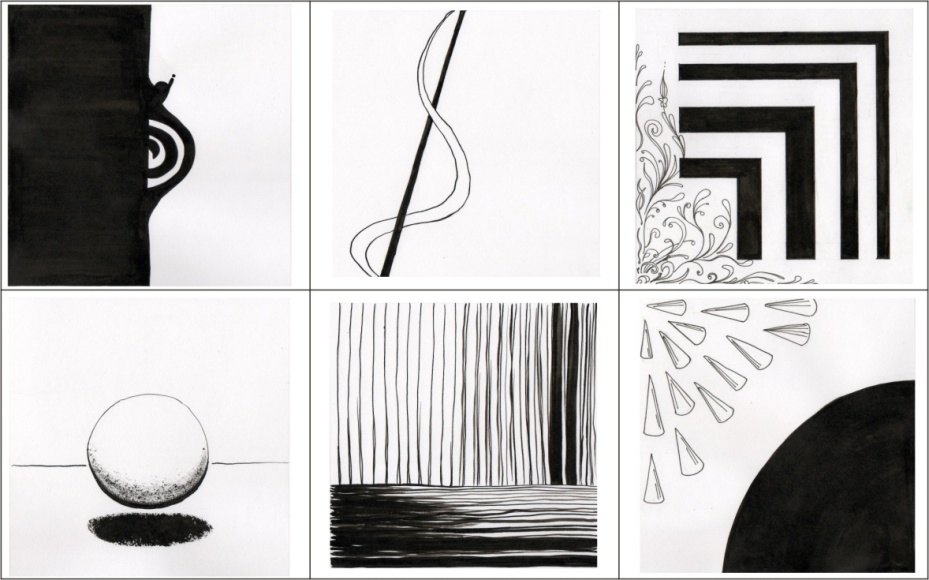 Метр-ритм. 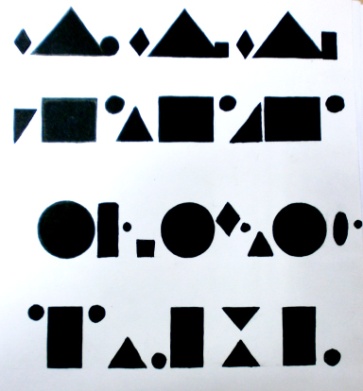 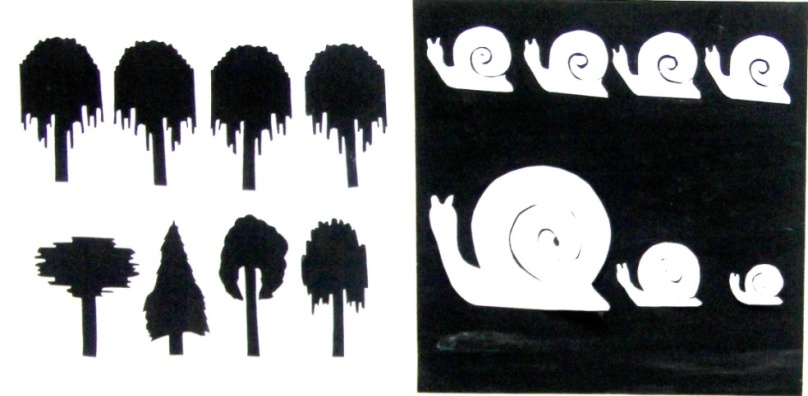 Ассоциативные ритмы Ковалев Алексей ,1 курс, графический дизайн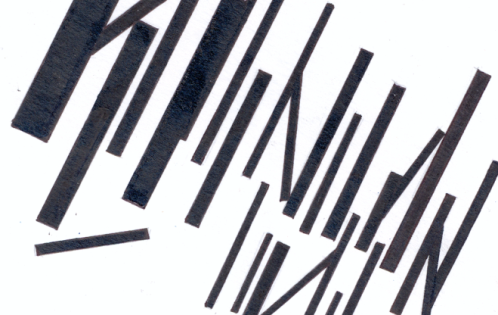 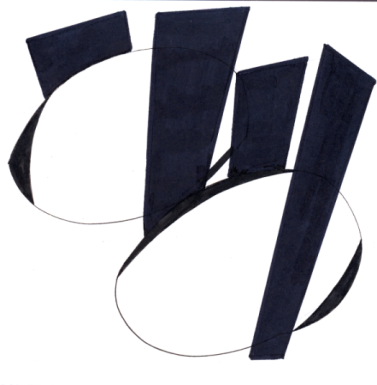   Ритмы вокругЭто задание важно для приобретения навыков анализа окружающей предметно-пространственной среды и трансформации ее элементов в создании будущих проектов. Сапожник Алена,1 курс, графический дизайн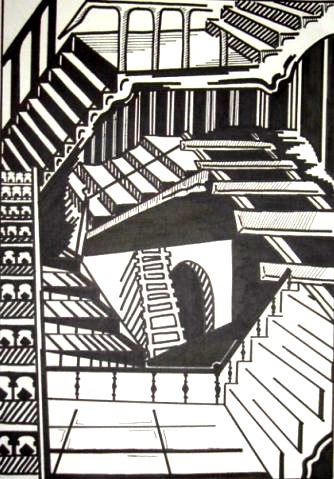 Организация элементов в объемно-пространственных композициях     Ваницына Таисия, Зайкова Анна,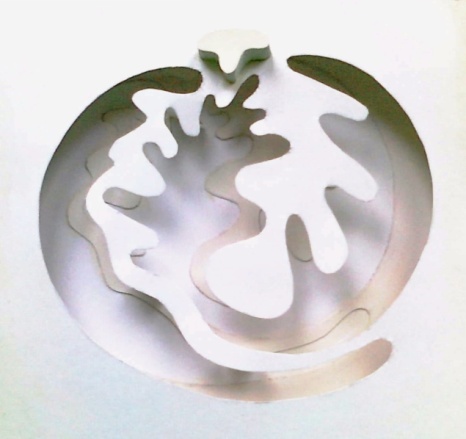 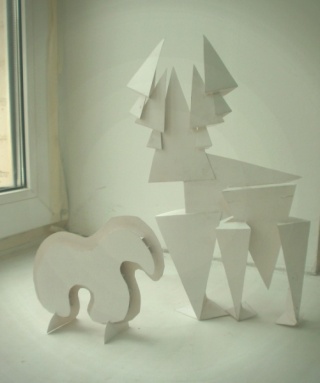 2 курс, 1-й МОКПримеры различных заданий с различными аудиториями :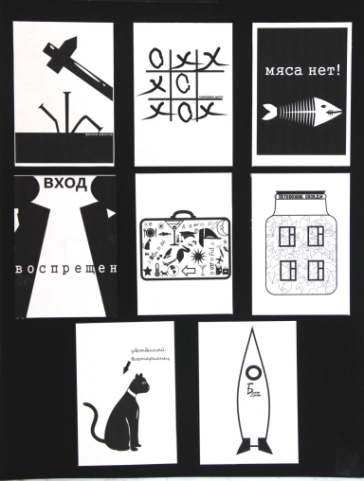 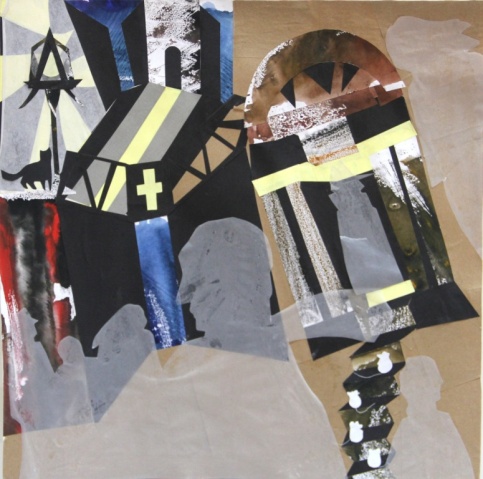 Крутова Даша ,                                                Джексон Алиса ,Графический дизайн, 1 курс.                      Графический дизайн, 1 курс.        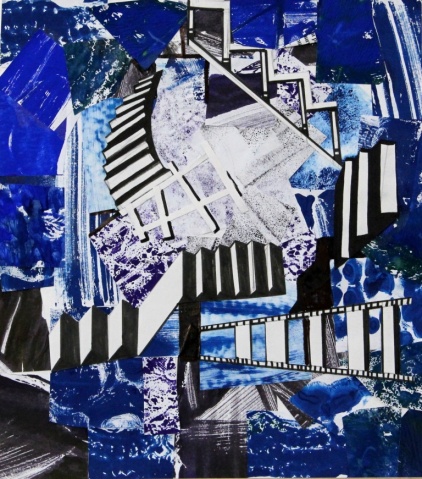 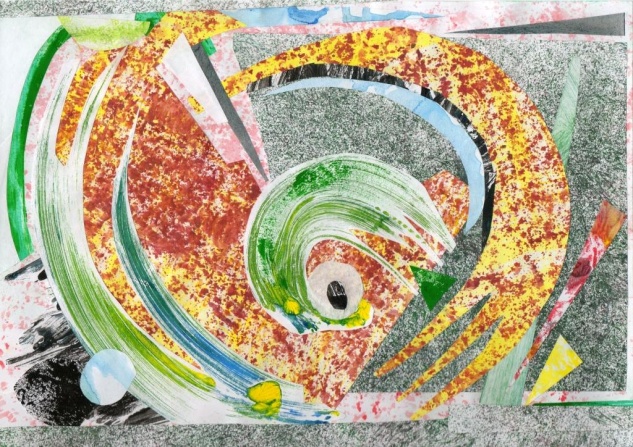 Кузнецова Ира,                                               Винокурова Дарья,      Графический дизайн, 1 курс.                     Курс Книжной иллюстрации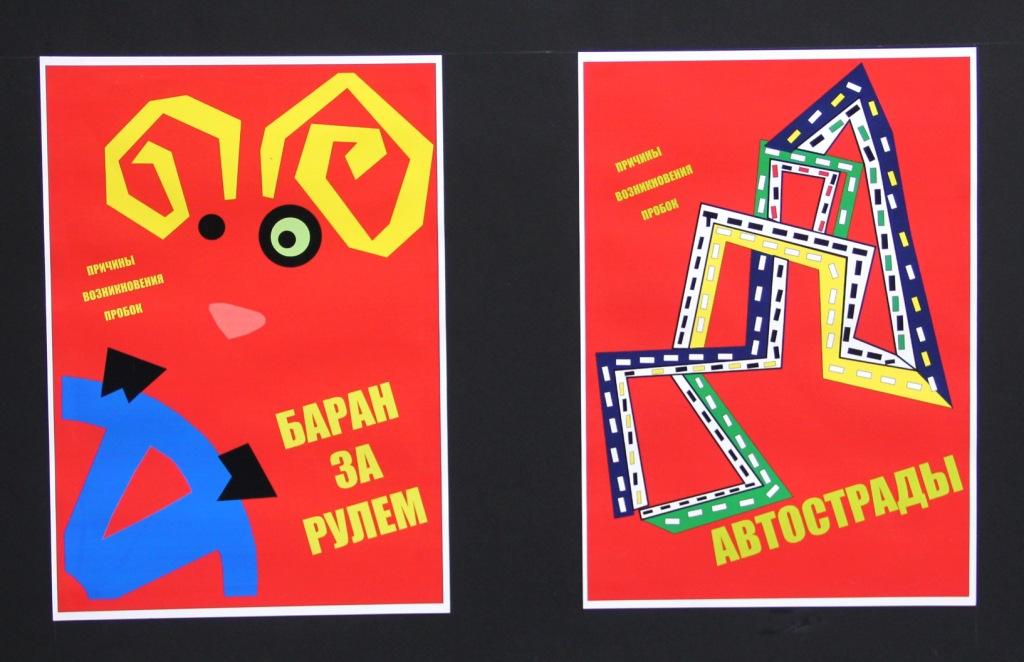 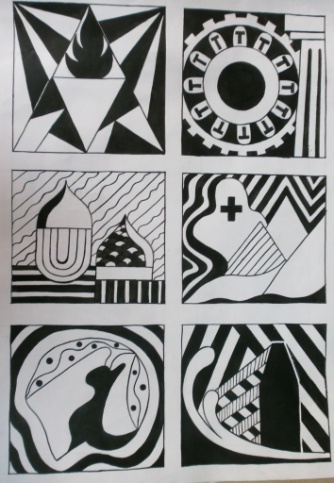 Власкина Катя, графический дизайн, 1 курс                          Ваницына Таисия,1-й МОК